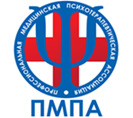 ПРОФЕССИОНАЛЬНАЯ МЕДИЦИНСКАЯПСИХОТЕРАПЕВТИЧЕСКАЯ АССОЦИАЦИЯАдрес: 191119, Санкт-Петербург, Ул. Достоевского, д.19/1, литера Б,ОКОПО 04317538 ОКОГУ 4210014 ОГРН 1167800054311 ИНН/КПП 7840056185/784001001e-mail: pmpaspb@mail.ru, сайт: www.pmpa.ruИнформационное письмоV Всероссийская научно-практическая конференция с международным участием«Ментальное здоровье, эволюция и интеграция в психотерапии»17 июня 2022 г.Место проведения: Санкт-Петербург, ул. Достоевского, д.19/21 лит. Б, Высшая школа методологии, конференц-зал, 3 этаж (cт. метро Достоевская / Владимирская).Открытие конференции: 17 июня 2022 года в 10.00 часов, мск. Регистрация участников: 17 июня 2022 года с 09.30 часов, мск.Возможна предварительная регистрация на сайте ПМПА.Организаторы:Профессиональная Медицинская Психотерапевтическая Ассоциация (ПМПА).«Высшая школа методологии» - независимая организация для развития научной, научно-просветительской, культурной и экспертно-консультативной деятельности в гуманитарной сфере.Межрегиональная общественная организация «Петровская академия наук и искусств». Кафедра психотерапии, медицинской психологии и сексологии СЗГМУ им. И.И. Мечникова.Кафедра психотерапии с курсом ИДПО ФГБОУ ВО БГМУ МЗ РФ. Сопредседатели оргкомитета: Курпатов В.И. - д.м.н., профессор, президент «ПМПА», академик «Петровской
академия наук и искусств». Абриталин Е.Ю. – д.м.н., профессор, заведующий кафедрой психотерапии,медицинской психологии и сексологии СЗГМУ им. И.И.Мечникова. Курпатов А.В. – президент «Высшей школы методологии».Михеева О.В. - член правления «ПМПА».Тимербулатов И.Ф. - д.м.н., профессор, главный психотерапевт Минздрава Республики Башкортостан, заведующий кафедрой психотерапии с курсом ИДПО ФГБОУ ВО БГМУ МЗ РФ.Члены оргкомитета: Александров А.А., Беломестнова Н.В., Бухановская О.А., Выходцев С.В., Гречаный С.В., Гулиев М.А., Давтян Е.Н., Дьячкова А.Ю., Каун В.А., Курасов Е.С., Осипова С.А., Соловьёва С.Л., Литвинцев С.В., Льянова Р.И., Макиенко В.В., Посохова С.Т., Раев Д.В., Слабинский В.Ю., Суховершин А. В., Фёдорова А.И., Филиппов В.Л., Черепанов А.В., Чуб Р.А., Шокалюк О.В., Шувалова Т.В. Целью проведения конференции является ознакомление общественности с достижениями и инновациями в области психотерапии, медицинской и специальной психологии в диагностике, лечении, реабилитации лиц с психическим, психосоматическим и сексологическим неблагополучием. Внедрение в практическое здравоохранение передовых научных технологий для оптимизации лечебно-диагностического процесса и повышения качества оказания медицинской помощи данной категории пациентов.Планируются: • выступления с докладами ведущих специалистов в области психотерапии, психосоматической медицины, сексологии и клинической психологии России (Москвы, Санкт-Петербурга, Ростова-на-Дону, Саратова, Оренбурга, Уфы и др.), Германии (Гамбурга, Дрездена).• проведение круглого стола с участием ведущих специалистов и принятие резолюции конференции.Участие в конференции бесплатное. Программу Конференции формирует оргкомитет. Координаторы конференции: • секретарь по связям с общественностью ПМПА Дьячкова Анна Юрьевна; • член секретариата ПМПА Чуб Роман Андреевич; тел.: +7 (911) 221-99-49; +7 (981) 778-50-48; е-mail: pmpaspb@mail.ru, zawork1@mail.ru, R.Chub@yandex.ru. 